Xxxxxxxxx Xxxxxxxxx XxxxxxxxxAssist. Prof. Author, AuthorAbstract………………………………………………………………………………………………………………………………………………………………………………………………………………………………………………………………………………………………………………………………………………………………………………………………………………………………………………………………………..(Abstract should be a minimum 150 and maximum of 300 words.)Keywords: Xxxx, Xxxxx, Xxxxx, XxxxxINTRODUCTION ……….. (as cited in Leonidou et al., 2011). ………… (Coughlin and Cartwright, 1987). ……….. (Barros, 2011). …………. (Lederman et al., 2010)………………………………………………………………………………………………………………………………………………………………………………………………………………………………………………………………………………………………………………………(Full-text length should be 8-10 pages)XXXXXXXX………………………………………………………………………………………………………………………………………………………………………………………………………2.1. Xxxxxxxxx Xxxxxxxxx………………………………………………………………………………………………………………………………………………………………………………………………………Table 1. xxxxxxxxxxxxxxxxxxxxSource: xxxxxxXXXXXX………………………………………………………………………………………………………………………………………………………………………………………………………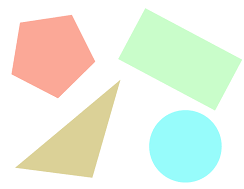 Figure 1: xxxxxSource: xxxCONCLUSION………………………………………………………………………………………………………………………………………………………………………………………………………REFERENCES………………………………………………………………………………………………………………………………………………………………………………………………………xxxxxxxx ……...……………...……………...……….……...……….……...……………...……………...……………...……….